PREFEITURA MUNICIPAL DE CAMPO GRANDE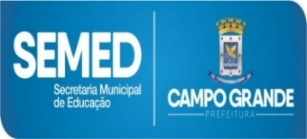 SECRETARIA MUNICIPAL DE EDUCAÇÃOSUPERINTENDÊNCIA DE GESTÃO DE POLÍTICAS EDUCACIONAISDIVISÃO DE EDUCAÇÃO ESPECIALPLANO EDUCACIONAL INDIVIDUALIZADO ENSINO FUNDAMENTAL _______ BIMESTRE -Período de Execução  ____ / ___ à ___/ ___/ ___ESCOLA MUNICIPAL__________________________________________________________________	Nome do aluno (a): ____________________________________________________________________Diagnóstico: __________________________________________________________________________Data de Nascimento: ___________________      Ano/Turma__________	 Turno: _____________Professor Regente:____________________________________________________________________Nome do Profissional de Apoio: __________________________________________________________Professor da Sala de Recursos Multifuncionais: ______________________________________________COMPONENTE CURRICULAR: ________________________________________________________Habilidades Contempladas:A partir dos resultados da sondagem pedagógica,avaliar quais habilidades já foram adquiridas pelo aluno e especificar as necessidades quedeverão ser contempladas. Estratégias Metodológicas: Quais as estratégias/atividades serão utilizadas para alcançar as habilidades elencadas para o aluno? Descreva de que modo serão desenvolvidas tais estratégias.A escolha da metodologia de ensino e os recursos pedagógicos precisam estar adaptados de modo que o aluno possa participar das atividades junto com seus pares.Recursos: Quais os materiais e adaptações/adequações serão utilizados para que o aluno realize as atividades propostas?É necessário adaptar os materiais e recursos pedagógicos necessários, de acordo com as necessidades específicas de cada criança, de modo a proporcionar uma avaliação do nível de desempenho acadêmico e funcional do aluno.Verificação da Aprendizagem: Ao final do bimestre, registrar aqui os resultados alcançados diante das habilidades observadas, bem como considerações e sugestões relevantes para suprir as necessidades apresentadas pelo aluno para alcançara(s) habilidades pretendidas, as quais devem ocorrer diariamente por meio de observações e de registros que contemplem as dificuldades e avanços da criança, considerando todo seu desenvolvimento referente a    aspectos físicos, motores, cognitivo e afetivos.Utilize das informações de todos os instrumentos.Assinatura do profissional _________________________________________Assinatura da equipe técnica ______________________________________Assinatura do professor regente ___________________________________Assinatura da direção escolar ______________________________________Referência Bibliográfica:GLAT, Rosana; PLETSCH, Marcia Denise. Estratégias Educacionais Diferenciadas para alunos com necessidades especiais; Rio de Janeiro: EdUERJ, 2013. (Pesquisa em Educação).AutismSpeaks,FAMILY SERVICES,GOODWIN PROCTER,Programa de Educação Indiviadualizada(PEI) Sumário,Processsos e dicas; Nova York: Nova York, EUA,2011.